ИНФОРМАЦИОННЫЙ БЮЛЛЕТЕНЬ №1-2Чемпионат и Первенство Дальневосточного федерального округапо спортивному ориентированию. Личные соревнования.        Кубок ПКФСО. /кросс-классика, кросс многодневный, кросс-классика - общий старт /1. Организаторы соревнований.- Министерство спорта Российской Федерации;- Федерация спортивного ориентирования России;- Министерство физической культуры и спорта Приморского края;- Федерация спортивного ориентирования  Приморского края.2. Адрес и номера телефонов для связи.Главный судья: Зельч Артур Михайлович, г. Находка СС1К, тел. +79146663822Главный секретарь: Реморенко Наталья Анатольевна, г. Находка, СС1К + 791472534191 Зам. главного судьи: Мещеряков Александр Анатольевич, г. Находка, ССВК  +79147087675Е-mail -    n-fso@mail.ruCайт    -   http://www.pkfso.ru   3. Место и время.Соревнования проводятся в г. Партизанск, микрорайон Лозовый, Приморский край  с 16 по 20 апреля 2020 г.Центр соревнований – турбаза «Горные ключи».     4. Даты проведения, виды программы, дисциплины. 5. Возрастные категории и имеющиеся ограничения для участия.К спортивным соревнованиям Чемпионат и Первенство Дальневосточного федерального округапо спортивному ориентированию /допускаются спортсмены спортивных сборных команд субъектов Российской Федерации соответствующего федерального округа. Принадлежность спортсменов к спортивной сборной команде субъекта Российской Федерации определяется согласно регистрации по месту проживания. К участию в соревнованиях допускаются. команды и спортсмены по следующим возрастным группам:Чемпионат Дальневосточного федерального округа Мужчины, Женщины (МЭ, ЖЭ) – мужчины, женщины 2001 г.р. и старше, квалификация не ниже II спортивного разряда  Первенство Дальневосточного федерального округа юноши, девушки (до 19 лет), М18,Ж18 - 2002-2003 г.р., квалификация не ниже III спортивного разряда;                                                                                                                    юноши, девушки (до 17 лет), М16,Ж16 -2004-2005 г.р., квалификация не ниже 1 ю. спортивного разряда;                                                                                                                    юноши, девушки (до 15 лет), М14,Ж14 - 2006-2007 г.р., квалификация не ниже 2 ю. спортивного разряда.  Состав спортивной делегации  в каждой группе согласно положения Минспорта России.К спортивным соревнованиям  Кубок ПКФСО  / кросс-классика, кросс-многодневный, кросс-классика - общий старт /  допускаются. команды и спортсмены муниципальных образований, ВУЗов, детских клубов, спортклубов, учебных заведений Приморского края, субъектов Российской Федерации  и лично по следующим возрастным группам:МБ, ЖБ - мужчины, женщины 2001 г.р. и старше, квалификация спортсменов не выше I разряда.МН (новички), ЖН (новички) - мужчины, женщины 2001 г.р. и старше; квалификация участников не выше III разряда;М45, Ж45 – мужчины, женщины 1975 г.р. и старше; 							          М60, Ж60 – мужчины, женщины 1960 г. р. и старше;							          Представитель команды.Состав команды в каждой группе неограничен.                                                                                                                                                                                                                                         6. Возможности для тренировок.                                                                                               	Все вопросы по организации тренировочных сборы с использованием картографического материала на территории Партизанского городского округа перед данными соревнованиями должны быть согласованы с представителем ФСО г.Находки                                                                                                  Мещеряков А.А.  E-mail: n-fso@mail.ru тел. моб. +79147087675	    7. Местность.7.1. Кросс-классика.Местность смешанного типа поля с высокотравьем и пойменные участки:пойма реки Ворошиловка с большим количеством промоин, ручьев, лощин и другихмелких форм и объектов; Слабо пересеченная с перепадом на склонах до 15 метров.полого-наклонные и равнинные участки – бывшие пахотные угодья, сады и луга, частично заросшие полынью;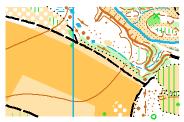 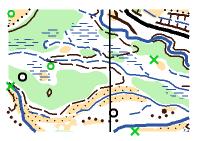 Проходимость: 60% труднопроходимые участки и заросшие поляны, 40 % поля и легко пробегаемый лес. Карту составил Иван Пустовойтов (г. Барнаул) 2018-2019г.г.,7.2. Кросс-многодневный.                             									сильно пересеченная гористая местность. полого-наклонный склон с большим количеством разветвленных оврагов и пойменной частью, дорожная сеть развита средне, набор на склоне до 40 метров.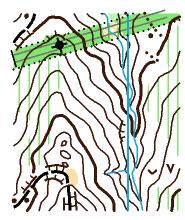 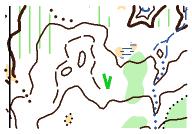 Проходимость в основном хорошая (60%), средняя и плохая (40%). Дорожная сеть развита средне.Карту составил Иван Пустовойтов (г. Барнаул) 2019 г., Скрипко Сергей (г.Томск) 2018 г.7.3. Кросс-классика/общий старт. сильно пересеченная гористая местность. Пойма реки с большим количеством промоин ,ручьев, лощин и мелких объектов гидрографии. 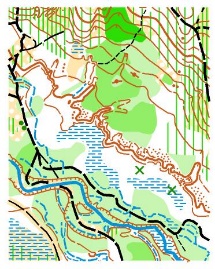 Проходимость в основном хорошая (60%), средняя и плохая (40%). Дорожная сеть развита средне.Карту составил Ефимов Сергей (г. Екатеринбург) 2017 г., корректировка Труфанов Александр (г.Хабаровск) 2019 г.8. Заявки на участие.Для подтверждения участия в соревнованиях необходимо подать предварительную заявку до 14 апреля 2020 г.:он-лайн через ORGEO на сайте ПКФСО (http://www.pkfso.ru)по электронной почте: E-mail:  n-fso@mail.ru (на бланке организатора)Заявкаот команды__________________________________________________________________________                                   (город, район, организация, ВУЗ, спортклуб)на участие в соревнованиях Чемпионат и Первенство ДФО по спортивному ориентированию проводимых г.Партизанск. Приморского края в период с 16 по 20 апреля 2020 г.Контактный телефон ________________________Отсутствие предварительной заявки, перезаявка при прохождении мандатной комиссии - штраф 50,00 рублей К заявке прилагаются следующие документы:Именные заявки, оформленные согласно правил соревнований, с указанием ФИО полностью, подаются в комиссию по допуску.При прохождении комиссию по допуску участников командам-участникам Чемпионата и Первенства Дальневосточного федерального округа необходимо предоставить следующие документы:- заявка на участие в Чемпионате и Первенстве Дальневосточного федерального округа, подписанные руководителем органа исполнительной власти субъекта Российской Федерации ДФО в области физической культуры и спорта, региональной спортивной федерацией, врачом врачебно-физкультурного диспансера;- паспорт гражданина Российской Федерации, для лиц моложе 14 лет свидетельство о рождении и справка с фотографией из образовательной организации; - зачётная классификационная книжка с подтверждением выполнения требований и норм соответствующего спортивного разряда или спортивного звания за последние два года; - копия документа субъекта РФ о наделении статусом «спортивная сборная команда субъекта РФ» коллектива, в который включён заявленный спортсмен;- оригинал договора (страхового полиса) о страховании несчастных случаев, жизни и здоровья;- полис обязательного медицинского страхования;                                                                                            - целевая медицинская справка на данные соревнования, если в официальной заявке на данного спортсмена отсутствует допуск врача.На участие в Кубке ПКФСО предоставляются:                                                                                                            - документ, удостоверяющий личность;                                                                                                                        - заверенную врачом заявку или медицинский допуск.Ответственность за безопасность и здоровье несовершеннолетних участников в пути и во время проведения соревнований возлагается на тренеров и представителей команд.                         Представители команд несут персональную ответственность за выполнение правил вида спорта «спортивное ориентирование», правил техники безопасности, соблюдения дисциплины и норм экологической безопасности на месте проведения соревнований.        9. Условия финансирования.Расходы по участию в соревнованиях (проезд, питание, проживание, спортивное обслуживание, заявочный взнос) несут командирующие организации или сами участники. Финансирование спортивных соревнований, связанное с организационными расходами по их подготовке и проведению, обеспечиваются за счет средств организаторов.Заявочный взнос согласно решения Президиума Федерации спортивного ориентирования России от 10.12.2019 г. за участие в соревнованиях Чемпионат и Первенство Дальневосточного федерального округа составляет: - для групп Мужчины, Женщины – 550 рублей за один день соревнований;- для групп МЖ  14, 16, 18 – 400 рублей за один день соревнований. Заявочный взнос оплачивается за все дни соревнований.Заявочный взнос на  Чемпионат и Первенство ДФО для приморских спортсменов. *Для участников, являющихся членами Приморской краевой федерации спортивного ориентирования и уплативших членский взнос за 2019 год (до начала соревнований) и не имеющих задолженность за предыдущий период,  размер заявочного взноса  меньше на 50 рублей.* Для студентов скидка - 100 руб. * Для членов Президиума  стартовый взнос – 50 руб.Заявочный взнос оплачивается за все дни соревнований.Заявочный взнос за участие в соревнованиях Кубок ПКФСО составляет: - для групп МЖ  Б, Н, 45 – 300 рублей за один день соревнований. Для участников, являющихся членами Приморской краевой федерации спортивного ориентирования и уплативших членский взнос за 2019 год (до начала соревнований) и не имеющих задолженность за предыдущий период,  размер заявочного взноса  меньше на 50 рублей.  Для студентов скидка - 100 руб. Участники 60 лет и старше допускаются без оплаты стартового взноса и аренды чипа.  Аренда SI-ЧИПов не входит в стоимость стартового взноса и оплачивается дополнительно - 40 рублей с участника за один старт. Для  МЖ 14,16, 18 аренда SI-ЧИПов не взымается.Заявочный взнос, аренда чипов оплачиваются:При прохождении мандатной комиссии (отчетные документы не предоставляются).До мандатной комиссии через банк по квитанции организаторов, в случае необходимости отчётных документов, или при прохождении мандатной комиссии (отчетные документы не предоставляютсяСогласование по оформлению отчётных документов и справки по тел. 8-9114-708-7675На соревнованиях можно оформить страховку (информация по тел. 8-9149750773, Беляева Оксана Николаевна).КВИТАНЦИЯ ОПЛАТЫ СТАРТОВОГО ВЗНОСАНаименование получателя платежа:  Общество с ограниченной ответственностью                   «Азимут-Находка»                                                          .Налоговый орган*: ИНН      2508110920				КПП 250801001__	Номер счета получателя платежа	40702810800170002585				Наименование банка:   ПАО «Дальневосточный банк»  г.Владивосток                                         БИК:   040507705			КОРСЧЕТ:_ 30101810900000000705               ____	Плательщик (Ф.И.О.):     ____________________________				Адрес плательщика:        ____________________________________________	_______ИНН плательщика:  _____	                № лицевого счета плательщика: _______________Плательщик (подпись):  ___________________	_____	Дата: 			Наименование получателя платежа:  Общество с ограниченной ответственностью                   «Азимут-Находка»                                                          .Налоговый орган*: ИНН      2508110920				КПП 250801001__	Номер счета получателя платежа	40702810800170002585				Наименование банка:   ПАО «Дальневосточный банк»  г.Владивосток                                         БИК:   040507705			КОРСЧЕТ:_ 30101810900000000705               ____	Плательщик (Ф.И.О.):     ____________________________				Адрес плательщика:        ____________________________________________	_______ИНН плательщика:  _____	                № лицевого счета плательщика: _______________Плательщик (подпись):  ___________________	_____	Дата: 			    10.	Условия приёма участников.       10.1. Проживание, питание.Гостиница «Олимпийская» (пос. Лозовый) - 2– 4 местные номера (стоимость 400 – 800 руб. в сутки койко-место), 100 мест.Телефон: (842363) 6-42-69;       с 9-00 до 17-00. Питание: примерно 500 руб в сутки, тел 8-914-728-5430 Алёна Александровна.База отдыха «Горные ключи» (пос. Лозовый) –  4 местные номера (стоимость 350 руб. в сутки койко-место), 100 мест возможна самостоятельная организация питания.Телефон: (842363) 6-41-14, 8 -924-234-94-70, 8-914-344-1718 Татьяна Альбертовна. Гостиница «Эльтон» (пос. Лозовый, 2 км от центра соревнований) 2-х местные номера с туалетом и душем, телевизор (1500-2500 руб в сутки за номер). Телефон: (842363) 6-40-14, 8 -914-680-44-49.  Средняя школа № 24 (пос. Лозовый) – школьный спортзал, на собственных туристических ковриках, Стоимость проживания 60-00 руб в день, возможна организация питания, стоимость питания 450.00 руб в день (заявки на проживание и питание в школе 8-914-708-76-75)10.2. ТранспортРасписание движения поездов:От  ж/д вокзала г. Партизанск  автобусом № 1 необходимо добраться до автовокзала, далее автобусом №7 двигаться до конечной остановки «пос. Лозовый», далее по схеме 400м. От ж/д станции Лозовый двигаться по схеме 2,5 км Возможен заказ автобуса для завоза участников от ж/д станций Партизанск и Лозовый до центра соревнований в день заезда и обратно в день отъезда.	Информацию по вопросам автотранспорта можно получить по телефону 8-9996150091 – Валерий, 8-9147082004 - Эдуард.Информация о соревнованиях на сайте http://www.pkfso.ru 16 апреляЗаезд участников15.00 до 18.00 официальная тренировка на полигоне16.00 -  20.00 - Работа комиссии по допуску (турбаза «Горные ключи»)17 апреляКросс - классика               0830021811Я (пролог для кросса – многодневного)18 апреляКросс - многодневный,    0830051811Я19 апреляКросс – классика - общий старт  0830101811Я20 апреляотъезд участников№ п/пФамилия, имя, отчество (полностью)ГруппаКвал-яДата рожденияНомер чипаДни участия,Допуск врача1Иванов Иван ИвановичМ-ЭМС01.02.1993230050617,18,192МЖ  14, 16, 18Мужчины, Женщины150350*Заявочный взнос за один старт с человека40Стоимость аренды чипа за один старт с человекаНаименование платежаСумма платежаЦелевой заявочный взнос за участие в соревнованиях от команды                              , НДС не облагается _______ руб. 00 коп.Наименование платежаСумма платежаЦелевой заявочный взнос за участие в соревнованиях от команды                              , НДС не облагается_______ руб. 00 коп.№ поездаМаршрут следованияДниВладивостокПартизанск6461/6462Владивосток-Партизанскежедневно07.2511:126479-6480Владивосток-Мыс Астафьеваежедневно14.0018:14 (Лозовый)6401-6402Владивосток-Тихоокеанскаяежедневно18:3022:14(Лозовый)114ЭХабаровск-ТихоокеанскаяЧётные дни17:56 (Хабаровск)08:49№ поездаМаршрут следованияДниНаходка(Тихоокеанская)Партизанск6483Мыс Аст.(7.50)-Партизанскежедневно08:149:11 (Лозовый)6485Мыс Аст.(20:10)-Партизанскежедневно20:2321:8 (Лозовый)№ поездаМаршрут следованияДниПартизанскВладивосток6403 6405Тихоокеанская (5:52)-Владивостокежедневно6:36 (Лозовый)10:46Партизанск-Владивостокежедневно13:3217:166481-6482Партизанск-Владивостокежедневно17:3821:25113ЭТихоокеанская – Хабаровск(17:56 Тихоокеанская)Нечётные дни18:30